12.05.2022 Экспертные заключения, предложения к проекту направлять в администрацию муниципального образования поселок Боровский в течение 7 дней до 19.05.2022 (в течение 7 дней со дня размещения проекта – 12.05.2022) по адресу: п. Боровский, ул. Островского, д.33, 2 этаж, кабинет 3 (приемная)  и по электронной почте: borovskiy-m.o@inbox.ru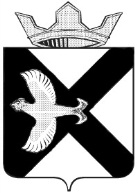 ДУМА МУНИЦИПАЛЬНОГО ОБРАЗОВАНИЯПОСЕЛОК БОРОВСКИЙРЕШЕНИЕ   ____мая 2022 г.						                                    №___рп. Боровский                                               Тюменского муниципального районаВ соответствии  с Федеральным законом от 22.07.2008 № 159-ФЗ «Об особенностях отчуждения недвижимого имущества, находящегося в государственной или в муниципальной собственности и арендуемого субъектами малого и среднего предпринимательства, и о внесении изменений в отдельные законодательные акты Российской Федерации», руководствуясь Уставом муниципального образования поселок Боровский, Дума  муниципального образования поселок Боровский  РЕШИЛА:Внести изменения и дополнения в решение Боровской поселковой Думы от 24.01.2018 №377 «Об утверждении Положения о реализации преимущественного права выкупа арендованного муниципального имущества субъектами малого и среднего предпринимательства» (далее – Положение):В абзац 2 пункта 4.1.1 после слова  «уведомлением» дополнить словами «, а также  на  адрес электронный почты арендатора».Настоящее решение вступает в силу  с момента опубликования. Опубликовать настоящее решение в газете "Боровские вести" и разместить на официальном сайте администрации муниципального образования поселок Боровский, официальном сайте Администрации Тюменского муниципального района в сети Интернет.Председатель Думы                                                                      В.Н.СамохваловГлава муниципального образования                                                  С.В. СычеваПояснительная записка к проекту решения Думы от 25 мая 2022 №___ «Об утверждении положения о реализации преимущественного права выкупа арендованного муниципального имущества муниципального образования поселок Боровский субъектами малого и среднего предпринимательства» (с изменениями от 24.10.2018 №492, 24.04.2019 №582, 24.02.2021 №74)В связи с представлением  Прокуратуры Тюменского района от 22.04.2022 №24-2022 на решение Думы от 24.01.2018 №377 «Об утверждении положения о реализации преимущественного права выкупа арендованного муниципального имущества муниципального образования поселок Боровский субъектами малого и среднего предпринимательства» предлагаем внести изменения в данное решение.В целях обеспечения благоприятных условий для развития СМСП, предусмотренных п.2 ч.2 ст.6 ФЗ от 24.07.2007 №209-ФЗ «О развитии малого и среднего предпринимательства в РФ» необходимо предусмотреть альтернативные способы получения указанных документов.Действующая редакцияПредлагаемая редакция4.1.1.Администрация муниципального образования поселок Боровский в течение десяти дней с даты принятия решения об условиях приватизации арендуемого имущества направляет арендатору копию указанного решения, предложение о заключении договора купли-продажи муниципального имущества, проект договора купли-продажи арендуемого имущества, а также при наличии задолженности по арендной плате за имущество, неустойкам (штрафам и пеням) требование о погашении такой задолженности с указанием ее размеров (далее - требование по погашению задолженности). (в редакции решения от 24.02.2021 № 74)Копия решения, предложение о заключении договора купли-продажи, проект договора купли-продажи, а также требование по погашению задолженности направляются арендатору заказным письмом с уведомлением 1.Администрация муниципального образования поселок Боровский в течение десяти дней с даты принятия решения об условиях приватизации арендуемого имущества направляет арендатору копию указанного решения, предложение о заключении договора купли-продажи муниципального имущества, проект договора купли-продажи арендуемого имущества, а также при наличии задолженности по арендной плате за имущество, неустойкам (штрафам и пеням) требование о погашении такой задолженности с указанием ее размеров (далее - требование по погашению задолженности). (в редакции решения от 24.02.2021 № 74)Копия решения, предложение о заключении договора купли-продажи, проект договора купли-продажи, а также требование по погашению задолженности направляются арендатору заказным письмом с уведомлением, а также  на  адрес электронный почты арендатора